L.O. to understand that every story has structure and a plan resulting in a beginning, build up, problem and resolution.Story Mountain for: ________________________________________________________________________________________________________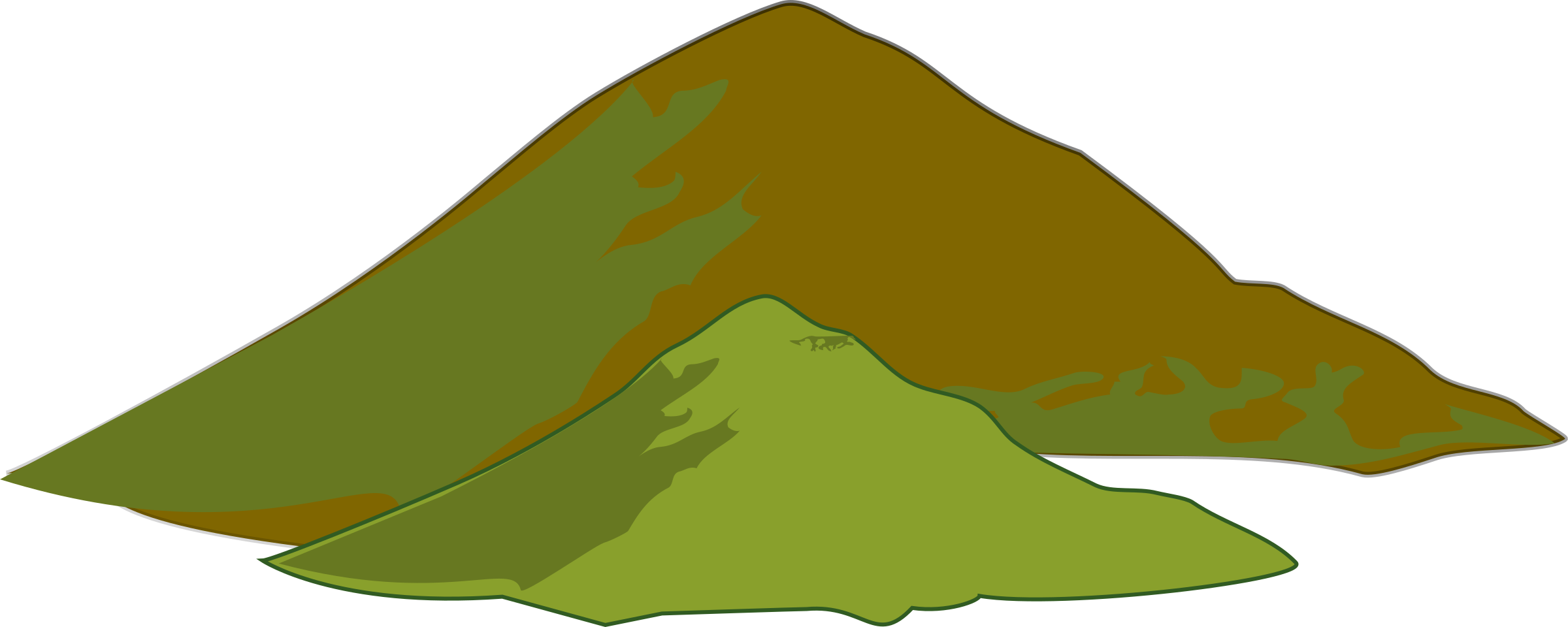 